「アンケート作成・集計講座」事前課題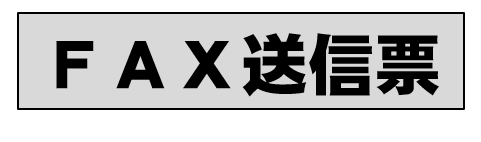 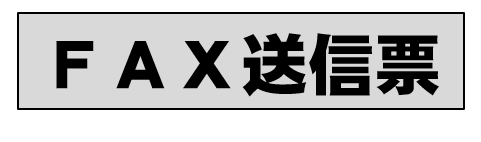 学校名　（　　　　　　　　　　　）職・氏名（　　　・　　　　　　　）１．この研修を「教職員評価システム・評価育成シート」の自己目標達成のための手立てに設定していますか？（□に○を記入してください）　　　□設定している　　□設定していない２．この研修をどのような立場で受講しますか？（複数選択可）　　　□教科担当者として　　　□校務分掌の担当者として　□職として（教頭、主幹教諭、養護教諭、栄養教諭、学校事務職員など）　　　□校内研究推進の立場として　　□個人の研究・資質向上のため　　　□その他（　　　　　　　　　　　　　　　　　　　　　　　　　　　　　　）３．この研修でどのような知識・技能、能力、意欲を身に付けたり高めたりしたいですか？ご協力ありがとうございました。※この課題は、 ９月２８日(木) までにFAXもしくはメールにて、島根県教育センター研究・情報スタッフ　加藤和範宛てで、提出してください。FAX　0852-28-2796　　メール　kato-kazunori@edu.pref.shimane.jp※この課題の内容について、管理職の指導を特に受ける必要はありません。